ZAPROSZENIEZespół Szkół Zawodowych nr 4 im. Adama Chętnika w Ostrołęce ma zaszczyt zaprosić do III edycji Konkursu z Chemii dla uczniów klas pierwszych  Szkół Ponadpodstawowych na terenie Ostrołęki i zachęca do wzięcia udziału w konkursie. W tym roku stawiamy na wiedzę ze szkoły podstawowej, a konkurs przyjmuję tytuł „ MISTRZ CHEMII” .Ze względu na bezpieczeństwo uczestników i nauczycieli Dyrekcja Szkoły oraz Organizatorzy Konkursy podjęli decyzję o przeprowadzeniu tegorocznego konkursu w formie on-line.KONKURS  odbędzie się w środę  02.12.2020 o godz. 10.00. Czas trwania testu to 90 minut.Za organizację tego etapu odpowiedzialna jest Szkolna Komisja Konkursowa.W dniu 30.11.2020 (poniedziałek), na adres e-mail podany w zgłoszeniu przesłane zostaną indywidualne kody do testu on-line na stronie www.tesportal.pl . Liczba kodów będzie odpowiadała liczbie uczniów podanej w zgłoszeniu. Kodu można użyć tylko raz.Do zadań Szkolnej Komisji należy:Przekazanie uczestnikom kodów wraz z informacją o stronie internetowej za pomocą, której należy się zalogować.Uczestnicy będą proszeni o podanie Imienia, Nazwiska, adresu e-mail, nazwy szkoły, miejscowościPrzekazanie uczestnikom informacji o włączeniu funkcji „Uczciwy rozwiązujący”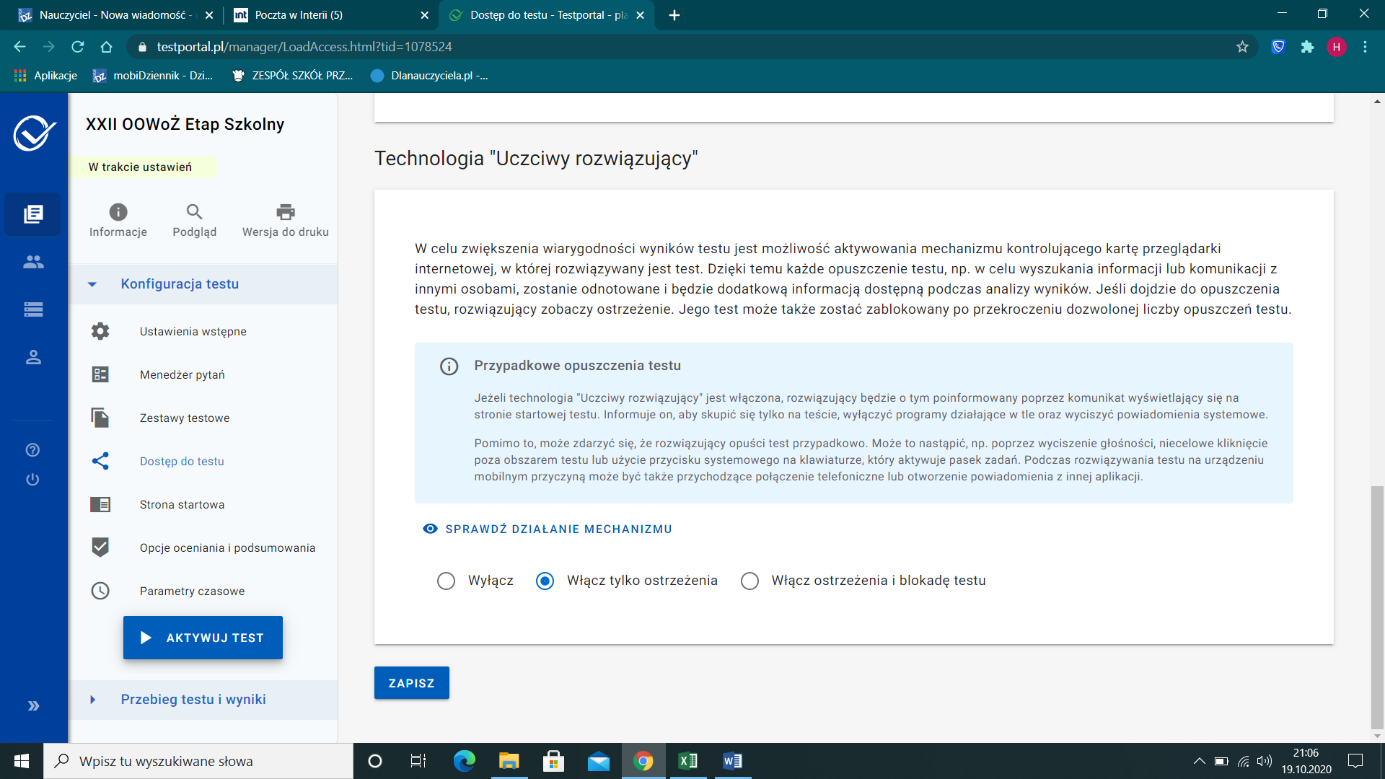 W załączeniu przesyłamy regulamin konkursu, formularz zgłoszeniowy .Serdecznie zapraszamy.Zespół Szkół Zawodowych Nr 4im. Adama Chętnika w OstrołęceREGULAMIN MIĘDZYSZKOLNEGO KONKURSU „MISTRZ CHEMII”§1Zagadnienia ogólneKonkurs jest skierowany do uczniów klas I Szkół Ponadgimnazjalnych z Ostrołęki.Materiały informacyjne, regulamin i formularz zgłoszeniowy zostaną dostarczone do każdej ze szkół biorących udział w konkursie drogą mailową na adres placówki szkolnej  i są do pobrania na stronie szkoły www.zsz4.ostroleka.edu.pl .Regulamin sporządzono zgodnie z Rozporządzeniem Ministra Edukacji Narodowej i Sportu z dnia 29 stycznia 2002 r. w sprawie organizacji oraz sposobu przeprowadzania konkursów, turniejów i olimpiad (Dz.U. z 2002 r. Nr 13, poz. 125 z późn. zmianami)§2Cele konkursuUtrwalenie wiedzy z chemii ze szkoły podstawowej , dobierania współczynników stechiometrycznych w równaniach chemicznychWyszukiwanie talentów,Wspieranie młodzieży uzdolnionej,Motywowanie do poszerzania swoich wiadomości i umiejętności,  Mobilizowanie do samodzielnej i systematycznej pracy, Popularyzowanie chemii wśród młodzieży oraz rozwijanie zainteresowań chemicznych.Pogłębianie wiedzy z zakresu technik teleinformacyjnych przez uczniów§3Etapy konkursuKonkurs jest jednoetapowy.Międzyszkolny konkurs „Mistrz Chemii” pokierowany będzie przez Organizatorów Konkursu i  odbędzie się 02 grudnia 2020 roku o godzinie 10:00 w firmie online w bezpiecznych warunkach domowych każdego uczestnika konkursu.Uczniowie będą rozwiązywali test w czasie 60 minut.Podczas trwania konkursu uczeń pracuje samodzielnie, nie korzysta z żadnych niedozwolonych materiałów i środków łączności, w tym telefonów komórkowych. Może korzystać z prostego kalkulatora oraz układu okresowego pierwiastków chemicznych i tablicy rozpuszczalnośćW dniu 30.11.2020 (poniedziałek), na adres e-mail podany w zgłoszeniu przesłane zostaną indywidualne kody do testu on-line na stronie www.tesportal.pl . Liczba kodów będzie odpowiadała liczbie uczniów podanej w zgłoszeniu. Kodu można użyć tylko raz.Do zadań Szkolnej Komisji należy:Przekazanie uczestnikom kodów wraz z informacją o stronie internetowej za pomocą, której należy się zalogować.Uczestnicy będą proszeni o podanie Imienia, Nazwiska, adresu e-mail, nazwy szkoły, miejscowościPrzekazanie uczestnikom informacji o włączeniu funkcji „Uczciwy rozwiązujący”W przypadku uzyskania przez uczniów najlepszych jednakowych wyników, organizatorzy zorganizują dogrywkę w postaci testu z dobierania współczynników stechiometrycznych w równaniach chemicznych. Wyniki konkursu zostaną ogłoszone po sprawdzeniu wyników testu online przez Komisję Konkursową ( Organizatorów), poinformowanie opiekunów drogą telefoniczną opiekunów uczniów jak również umieszczenie oficjalnych wyników na stronie szkoły Organizatora.Wręczenie nagród – z racji panującej sytuacji w kraju oraz ze względu na bezpieczeństwo opiekunów i uczestników Organizatorzy rezygnują ze stacjonarnej formy wręczenia pamiątkowych dyplomów i nagród natomiast zostaną one przesłane listem poleconym na adres uczestnika konkursu zamieszczony w zgłoszeniu konkursowym.Każdy z uczestników ma obowiązek przesłać zdjęcie ( max 3 w formacie JPG) na adres  mailowy Organizatorów er@zsz4-ostroleka.com , eo@zsz4-ostroleka.com przed rozpoczęciem testu oraz po zakończeniu go celem uwiarygodnienia samodzielności swojej pracy oraz zweryfikowaniu czasu zakończenia z podanym na portalu www.testportal.pl . Zastrzegamy sobie również możliwość umieszczenia fotografii na stronę szkoły pod adresem http://zsz4.ostroleka.edu.pl/  oraz na Oficjalnym profilu FB Szkoły  w artykule podsumowującym Konkurs. §4Zgłoszenia do konkursuSzkoły zgłaszają uczestników konkursu korzystając z formularza zgłoszeniowego w terminie do 25 listopada 2020 roku na e-mail:zsz4oka@op.pl lub Organizatorów er@zsz4-ostroleka.com , eo@zsz4-ostroleka.com Każda ze szkół może zgłosić 2 uczestników.§5Zakres wiedzy i umiejętności konkursowychMerytorycznie konkurs obejmuje wiedzę i umiejętności zawarte w podstawie programowej kształcenia ogólnego z chemii w szkole podstawowej.Dobierania współczynników stechiometrycznych w równaniach chemicznych§6Skład Komisji KonkursowejW Komisji Konkursowej bierze Dyrekcja szkoły oraz Organizatorzy Konkursu.§7NagrodyLaureaci międzyszkolnego konkursu  „Mistrz  Chemii” otrzymają dyplomy i nagrody ufundowane przez organizatorów i sponsorów.Pozostali uczestnicy otrzymają dyplomy za udział w konkursie.§8Użycie wizerunkuZgłoszenie się do konkursu jest również zgodą na fotografowanie podczas konkursu i użycie wizerunku w artykułach informacyjnych o przebiegu tego konkursu. §9Propozycja dla nauczycieli Szczególnie zachęcamy nauczycieli do współpracy w tworzeniu testu.Mogą Państwo wraz z zgłoszeniem przesłać propozycję pytania lub kilku pytań z zakresu konkursu, które chcielibyście, aby znalazły się w teście.								Dyrekcja Zespołu Szkół Zawodowych nr 4  im. Adama Chętnika w OstrołęceAldona Zadroga Organizatorzy:Elżbieta RogalskaEwa Okowicka-DylMIĘDZYSZKOLNY KONKURS ONLINE „MISTRZ CHEMII”FORMULARZ ZGŁOSZENIOWY SZKOŁA: .....................................................................................................................................................................................................................................................................................................................................................................................................................................................................ADRES: .....................................................................................................................................................................................................................................................................................................................................................................................................................................................................Telefon/faks ...............................................................Adres email : ……………………………………….UCZNIOWIE ZGŁOSZENI DO KONKURSU:DANE OPIEKUNA Z RAMIENIA SZKOŁY Nadesłanie zgłoszenia jest jednoznaczne z oświadczam, że opiekunowie oraz uczestnicy Konkursu zapoznali się i akceptują Regulamin Konkursu.Nazwisko ImięAdres do korespondencji Klasa NazwiskoImię Adres mailNr telefonu kontaktowego 